Warm Up- 11/12 to 11/14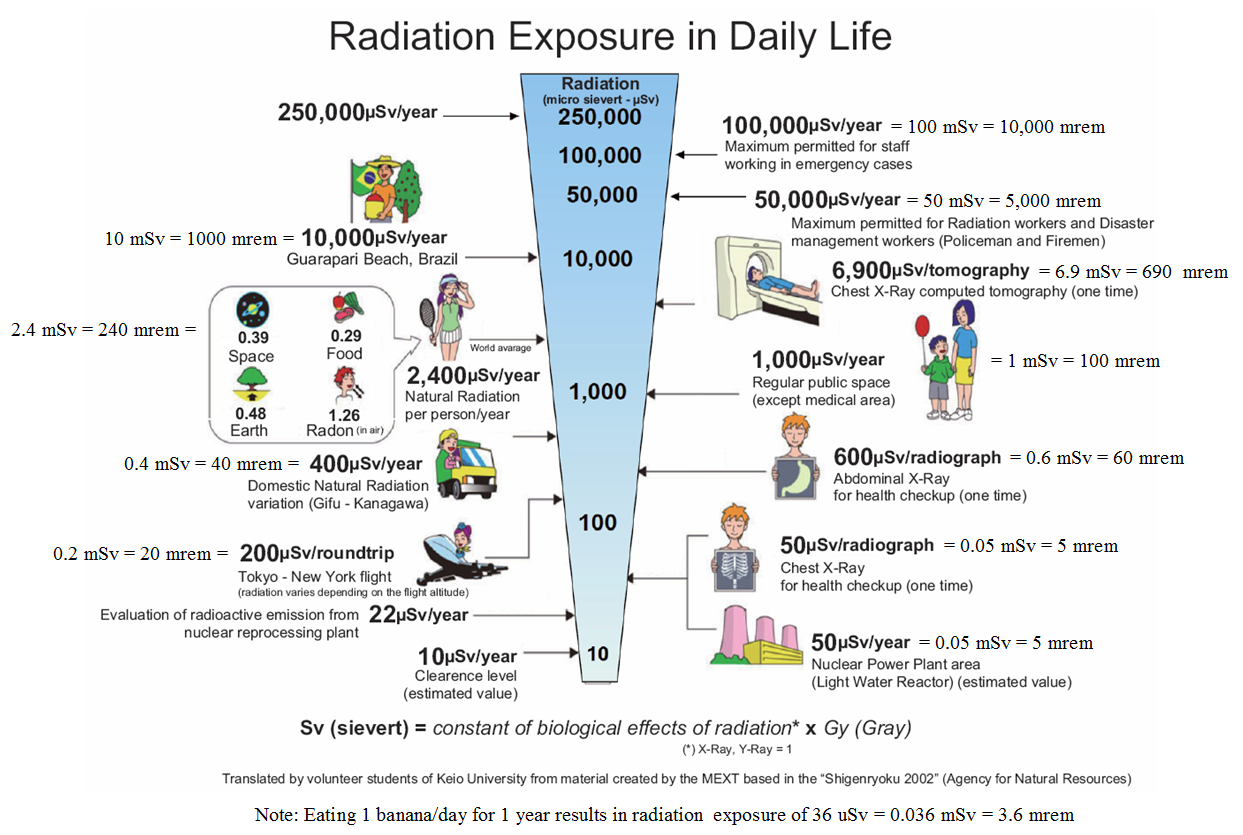 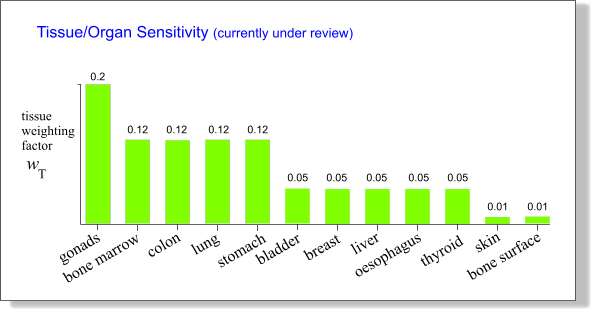 